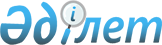 Об изменениях в административно-территориальном устройстве Костанайской областиСовместное решение маслихата Костанайской области и постановление акимата Костанайской области от 13 февраля 2009 года № 163/1 св. Зарегистрировано Департаментом юстиции Костанайской области 11 марта 2009 года № 3673

      Сноска. По всему тексту на государственном языке слова "селолық", "селосы", заменены соответственно словами "ауылдық", "ауылы", текст на русском языке не меняется - постановлением акимата Костанайской области от 04.07.2014 № 9 и решением маслихата Костанайской области от 04.07.2014 № 297 (вводится в действие по истечении десяти календарных дней после дня его первого официального опубликования).      В соответствии со статьями 8 и 11 Закона Республики Казахстан "Об административно-территориальном устройстве Республики Казахстан", с учетом мнения местных представительных и исполнительных органов Костанайский областной маслихат РЕШИЛ и акимат Костанайской области ПОСТАНОВЛЯЕТ: 

      1. В связи с выездом и переселением всех жителей упразднить и по представлению районных исполнительных органов исключить из учетных данных Костанайской области следующие населенные пункты: 

      село Наролген Степнякского сельского округа Амангельдинского района, 

      село Тюнтюгур Железнодорожного сельского округа Карасуского района, 

      село Каратерек Ряжского сельского округа Узункольского района. 

  



      2. Преобразовать: 

      Ряжский сельский округ в село Ряжское Узункольского района, 

      Степнякский сельский округ в село Степняк Амангельдинского района. 

  



      3. Настоящее совместное решение и постановление вводится в действие по истечении десяти календарных дней после дня его первого официального опубликования.        Председатель очередной           Аким                         

      седьмой сессии,                  Костанайской области 

      Секретарь Костанайского          __________С. Кулагин         

      областного маслихата 

      _____________Г. Сагиев 
					© 2012. РГП на ПХВ «Институт законодательства и правовой информации Республики Казахстан» Министерства юстиции Республики Казахстан
				